                                                                          Lux 042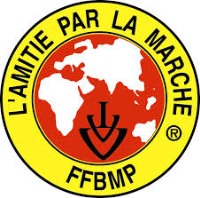 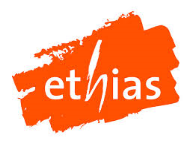 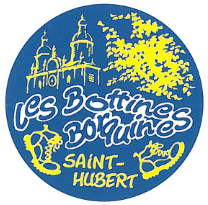 LES BOTTINES BORQUINES05 juin 2022A la decouverte du domaine provincial de mirwart 6 - 12 - 20 - 30 KMSMUID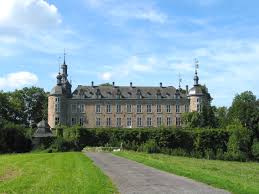                         Ne pas jeter sur la voie publique                        N° agréation : N° 4/22/016/MHRendez-vous à la salle "Le loup Garou"Rue de Libin - 6890 SMUIDDépart : de 06h30  à 15h00 en fonction des circuitsL’inscription à la marche vaut certificat de bonne santé.Le club est assuré en responsabilité civile.Permanence : IVV et FFBMP de 09h00 à 17h00.	Droit d’inscription : 1,00 €Prix de l’autocollant : 0,50 €Bar et petite restaurationQuelles que soient les conditions atmosphériques, notre marche aura lieu et elle est placée sous le patronage de la Fédération Francophone Belge de Marches Populaires et de la FISP (IVV).Renseignements : PIERARD Edgard Tél. : 0496/20.99.46 - edgard.pierard@gmail.com GREGOIRE FrancisTél. 0476/56.53.01 - francis.gregoire@skynet.be